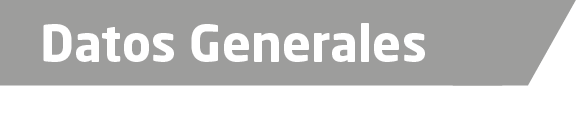 Nombre Román Torres BarralesGrado de Escolaridad Lic. en Derecho y Maestría  Cédula Profesional (Licenciatura) 1517449Maestría Pasantía con diploma o constancia de estudios Teléfono de Oficina 228-8-41-61-70. Ext.3200Correo Electrónico dba.dgim.pgj@hotmail.comDatos GeneralesFormación Académica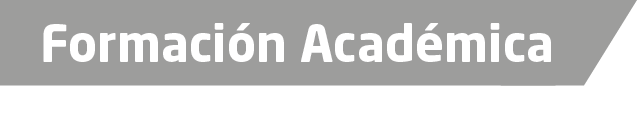 1982-1986Licenciatura en Derecho en la Universidad Veracruzana 1999-2001Maestría en Psicología Jurídica y Criminología en el Instituto Universitario Puebla 1999Diplomado en Administración Pública 2002Diplomado en Actualización en Derecho Constitucional y Amparo Trayectoria Profesional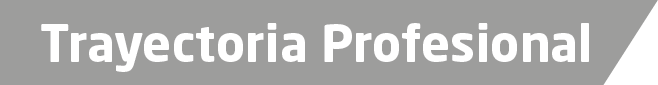 1986-1987Abogado Postulante 1987-1988Auxiliar del C. Director de Mercados del H. Ayuntamiento Constitucional de Xalapa, Ver. 1988Asesor Jurídico de la Asociación Civil “Jardines de Poza y Ponciano”, en Xalapa, Ver.1989-1990Catedrático en el Instituto Científico “Motolinea” en Xalapa, Ver. 1990 Agente del Ministerio Público Municipal en Soconusco, Ver. 1990 Agente del Ministerio Publico Conciliador en Acayucan, Ver. 1991 Agente del Ministerio Público Investigador (Regional) en Jesús Carranza, Ver. 1992 Agente del Ministerio Público Investigador (Distrital) en Ozuluama, Ver.  1992  Agente del Ministerio Público Investigador (Distrital) en Papantla, Ver.  1992  Agente del Ministerio Público Investigador (Distrital) en Tuxpan, Ver.  1992  Agente del Ministerio Público Investigador (Distrital) en Coatzacoalcos, Ver. 1994-2002 Agente del Ministerio Público Visitador (Estatal).2002-2004 Agente del Ministerio Público Investigador Especializado en Delitos Cometidos por Servidores Públicos (Estatal). 2004-2011 Agente del Ministerio Público Investigador Adsc. a la Dirección General de Investigaciones Ministeriales (Estatal). Febrero del 2011 a la fecha Jefe del Departamento de Bienes Asegurados, Adsc. a la Fisc. de Inv. Mins. dependiente de la Fisc. Gral. del Edo.Ar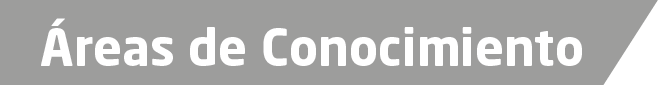 Derecho PenalDerecho Constitucional 